Муниципальное  казённое общеобразовательное учреждение«Ильменская  средняя общеобразовательная школа»Руднянского  муниципального  района Волгоградской области                       ОГРН 1023404964340   БИК 041806001  ОКПО 34679842  ОКОГУ 49007  ОКОПФ 72                                                                                                                                                              ОКВЭД 80.21       ИНН 3425002391       КПП 342501001403756  с.Ильмень                                                                 тел. 8(84453) 7-42-34ул. Мира д.4                                                                           e-mail: gluhova_1986@mail.ru                                                                                                                                                                                                                                                                                                                                                                                                                                                                                                                                                                                                                                                                                                                                                                                                                                                                                                                                                                                                                                                                                                                                                                                                                                                                                                                                                                                                                                                                                                                                                                                                                                                                                                                                                                                                                                                                                                                                                                                                                                                                                                                                                                                                                                                                                                                                                                         Руднянский район                                                                     Волгоградская область__________________________________________________________________________                                             Информация об итогах проведения уроков «Моя будущая профессия» в МКОУ «Ильменская СОШ 01.09.2016 г. 
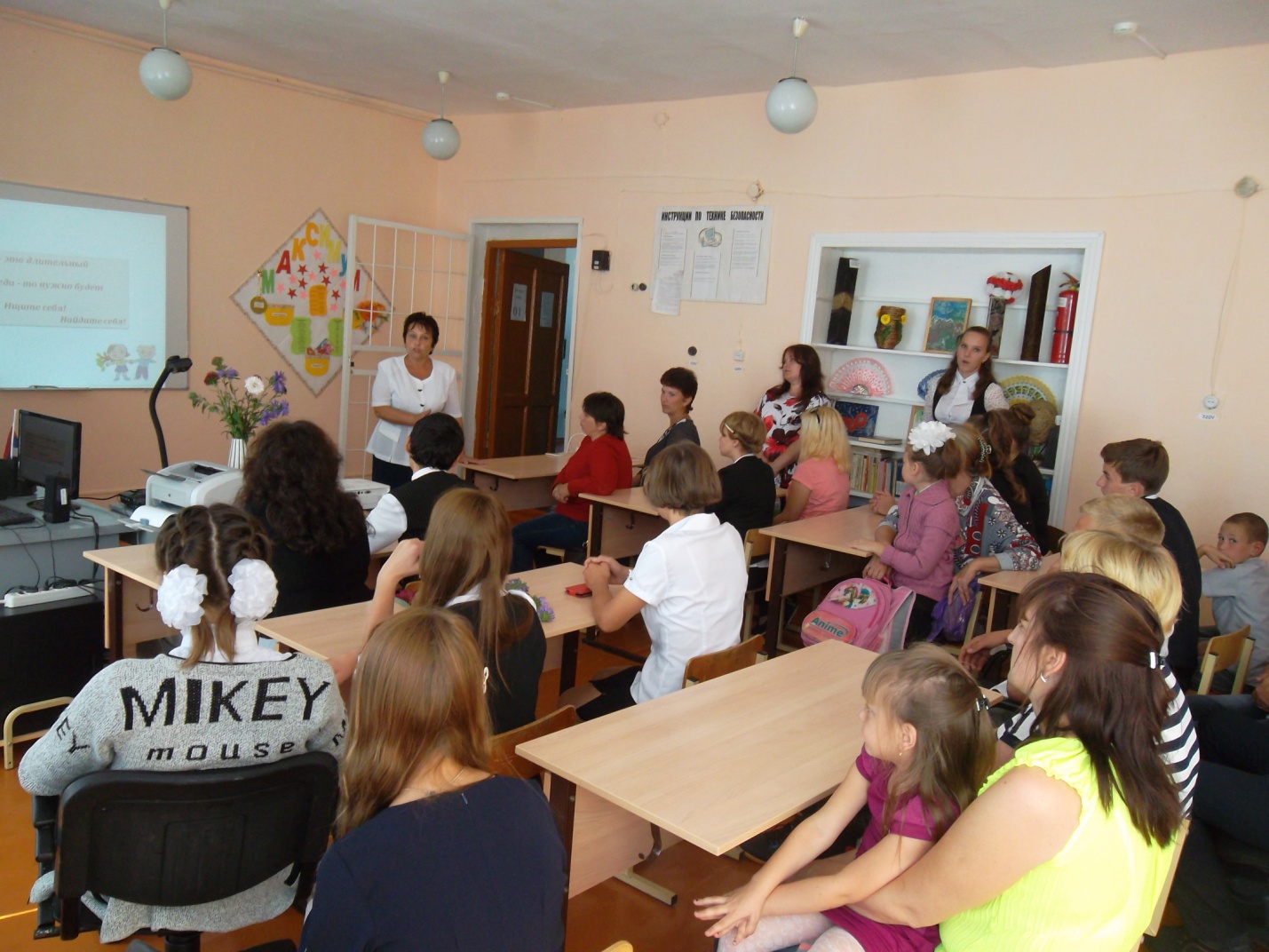 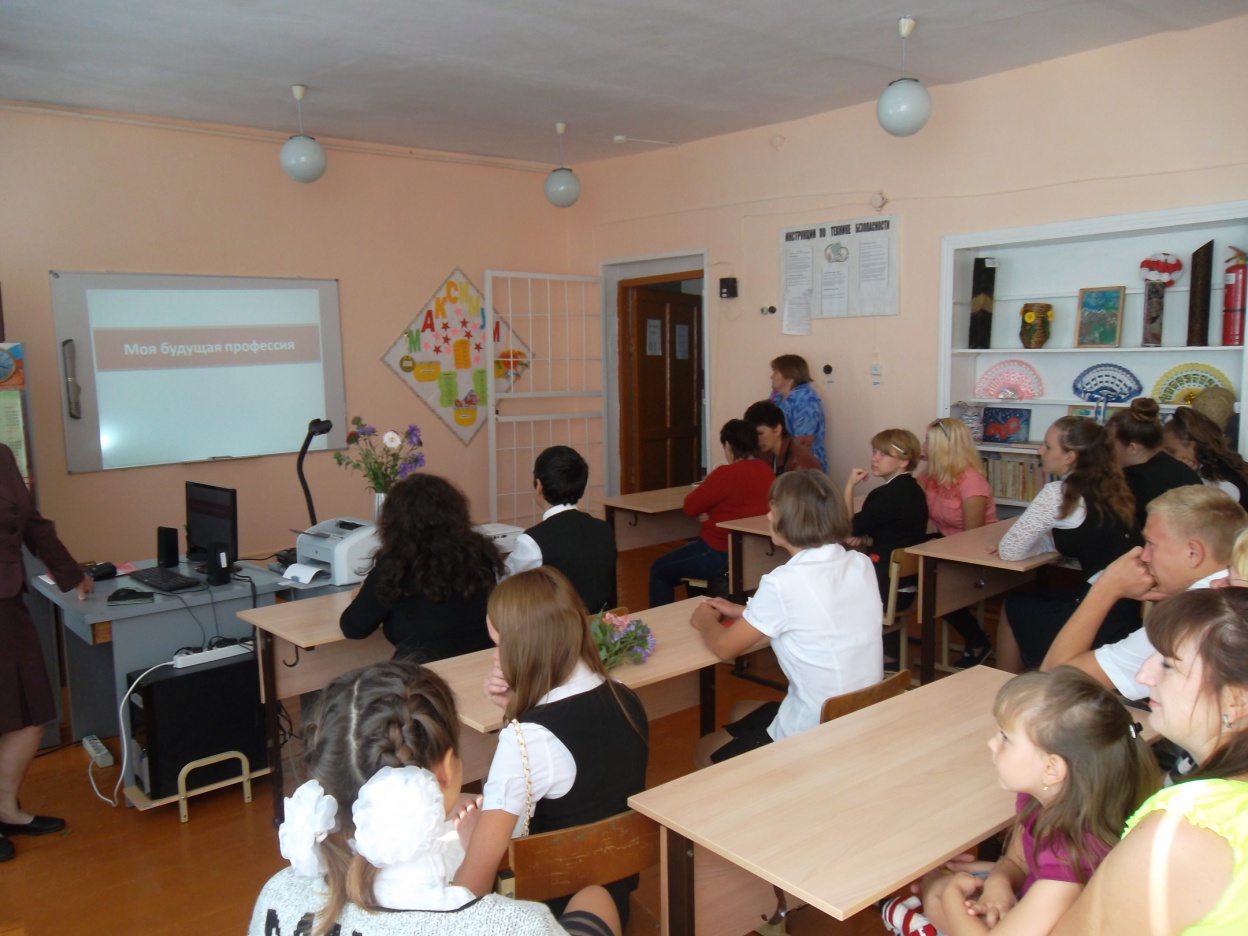             Директор школы:                  Е.В.ЧекуноваКол-во обр.ор-ций, в которых проведены уроки Кол-во участников уроковПеречень форм и тем проведения уроковПриглашенные (Ф.И.О., должность)Краткие итоги уроков5,6 кл9 кл10 кл7,8кл2411.Устный журнал2.Круглый стол3.Урок -знакомство учащихся с технологией выбора профессии;4.Урок -презентацияЧемес Виктор Иванович строительЧемес Людмила Павловна, фельдшер  скорой помощиКлюткина Ольга, продавецДудина Валентина Викторовна, служащий госстраха,Лященко  Елена Фёдоровна, поварТюлюкина Елена Вячеславовна, художественный руководитель Ильменского СД,1. “ Самый несчастный из людей тот, для которого в мире не оказалось работы”.2.«Счастье не в том, чтобы делать что хочешь,     а     чтобы всегда хотеть того,  что делаешь».  